Zertifizierungsarbeit

adcubum ACADEMYTitel dieser Arbeit 
Untertitel der ArbeitName VornameArbeitgeberAdressePLZ OrtDatum:	xx.yy.20zzExperte: 	Name VornameManagement SummaryInhaltsverzeichnis1	Management Summary	2Inhaltsverzeichnis	3Abbildungsverzeichnis	5Tabellenverzeichnis	62	Einleitung	62.1	Überblick	62.2	Das Universum der Betrachtung	62.3	Aufgabenstellung	62.4	Lösungsweg	63	Anforderungen	83.1	Abgrenzung	83.2	Funktionale Anforderungen	83.3	Nicht-Funktionale Anforderungen	83.4	Technische Anforderungen	83.5	Fachliche Anforderungen	83.6	Rahmenbedingungen	84	Analyse	94.1	Entscheidungskriterien	94.2	Lösungsansätze	94.3	Variante A	94.4	Variante B	94.5	Bewertung der Varianten	94.6	Fazit	95	Lösungsvorschlag	95.1	Umsetzungsplan	105.2	Werkzeuge & Methodiken	105.3	Detailanalyse	106	Testing	106.1	Aufbau	106.2	Durchführung	106.3	Resultate	107	Schlussbetrachtung	107.1	Gewonnene Erkenntnisse	107.2	Schwachpunkte	107.3	Fazit	108	Fiktives Kapitel	118.1	Beispiel Abbildung	118.2	Beispiel Tabelle / Matrix	11Anhang A – (Title dieses Anhangs)	12Literaturverzeichnis	13Quellenverzeichnis	14Stichwortverzeichnis	15Ehrenwörtliche Erklärung	16AbbildungsverzeichnisAbbildung 1: Beschreibung der Abbildung 	16TabellenverzeichnisTabelle 1 Beispiel-Tabelle	16EinleitungÜberblickDie vorliegende Diplomarbeit zeigt auf, Das Universum der BetrachtungDas UnternehmenKurze Beschreibung des Unternehmens und des Geschäftsfeldes, für welches diese Arbeit erstellt wurde. (Krankenversicherung, Sachversicherung, …)adcubum SYRIUSVersion und Plattform von SYRIUSAufgabenstellungBeschreibung des ProblemsDiese Kapitel beschreibt, wodurch ein Problem entsteht, das hier gelöst werden soll, und wie es sich auswirkt.Vorgaben für die Lösung / RahmenbedingungenDieses Kapitel beschreibt, die Rahmenbedingungen für die Aufgabenstellung. Aus Sicht des (fiktiven) Auftraggebers.Die AuftraggeberDieses Kapitel beschreibt, wer (fiktiver) Auftraggeber dieser Problemstellung ist.Die StakeholderDieses Kapitel beschreibt, wer bei einem Kunden Interessen und Erwartungen an die Lösung hat.LösungswegVorgehensweisePlanungZeitliche Planung und Identifikation der beteiligten Stellen.AnforderungenAnforderungen, die sich aus der Problemstellung an eine Lösung ergeben. In diesem Kapitel kann auch ausführlich auf die Rahmenbedingungen eingegangen werden. AbgrenzungDieses Kapitel dient der systemischen oder der fachlichen Abgrenzung; beispielsweise gegenüber Umsystemen oder übergeordneten Geschäftsprozessen. Dieses Kapitel muss auch beschreiben, was nicht Bestandteil der Betrachtung ist.Funktionale AnforderungenNicht-Funktionale AnforderungenTechnische AnforderungenFachliche AnforderungenRahmenbedingungenDieses Kapitel beschreibt, die Rahmenbedingungen, getroffene Annahmen und Voraussetzungen für die Aufgabenstellung.AnalyseIn diesem Kapitel werden mögliche Lösungsansätze einleitend und dann in eigenen Teilkapiteln jeweils ausführlich beschrieben.,.EntscheidungskriterienBeschreibt, nach welchen Kriterien die nachfolgenden Lösungsansätze miteinander verglichen werden und wieso diese Kriterien wesentlich sind.LösungsansätzeVariante AVorteile der Variante A Nachteile der Variante AVariante B. . . Vorteile . . . Nachteile usw.Bewertung der VariantenSystematische Bewertung der Varianten in einer Bewertungs-Matrix in der erkenntlich ist, welche Gewichtung Eigenschaften haben und wie sehr die Varianten diese Eigenschaften enthalten.FazitDie Erkenntnis aus der Analyse mit der Begründung, für welche Variante man sich entschieden hat und weshalb.LösungsvorschlagIn diesem und weiteren nachfolgenden Kapiteln wird die Realisierung der gewählten Variante beschrieben.UmsetzungsplanDer Umsetzungsplan gibt eine Übersicht über die Sequenz der Arbeitsschritte und die beteiligten Ressourcen. Werkzeuge & MethodikenWerden Werkzeuge oder besondere Methodiken (Entscheidungstabellen, MindMaps, …) verwendet, werden diese hier kurz beschrieben und so weit erklärt, wie es notwendig ist, die weitere Beschreibung der Lösung ohne Vorkenntnisse zu verstehen.Werkzeuge werden in Anhängen abgelegt von dieser Stelle lediglich referenziert.DetailanalyseDie Detailanalyse kann mit Werkzeugen und Hilfsmitteln geschehen, die wiederum im konkreten Anwendungsfall im Anhang gespeichert sein müssen. In diesem Fall werden die Ergebnisse an dieser Stelle zusammengefasst und sinnvoll kommentiert, so dass Besonderheiten oder Auffälligkeiten an dieser Stelle erklärt werden.TestingAufbauDurchführungResultateSchlussbetrachtungGewonnene ErkenntnisseSchwachpunkteFazitFiktives Kapitel für Beispiele zu den FormatvorlagenBeispiel AbbildungAbbildung 1: Beschreibung der Abbildung Beispiel Tabelle / MatrixTabellen-Beschriftungen jeweils über den Tabellen platzieren.Tabelle 1 Beispiel-TabelleAnhang A – (Title dieses Anhangs)LiteraturverzeichnisKARL R. POPPERAlles Leben ist Problemlösen, Über Erkenntnis, Geschichte und Politik
München, Piper Verlag GmbH, 2002QuellenverzeichnisTHE GARTNER GROUPIT Service Spending in the Crosswinds 
, 2000OPEN TEXT ANNUAL REPORT 2002	Geschäftsbericht für das Geschäftsjahr 2002	http://www.opentext.com/investor/annual_reports/index.html, Zugriff vom 21.2.2002Waterloo, Ontario, Canada, 2002Stichwortverzeichnis	Anforderungen	8Strategie	6Vorgehen zur Einführung	10Ehrenwörtliche ErklärungIch versichere hiermit, dass ich meine Zertifizierungsarbeit mit dem ThemaTitel der Arbeitselbständig verfasst und keine anderen als die ausdrücklich benannten Quellen und Hilfsmittel benutzt habe. Wörtlich oder sinngemäss übernommenes Gedankengut habe ich als solches kenntlich gemacht.Ort, Datum		UnterschriftÜberschriftenÜberschriftenÜberschriftenÜberschriftenÜberschriften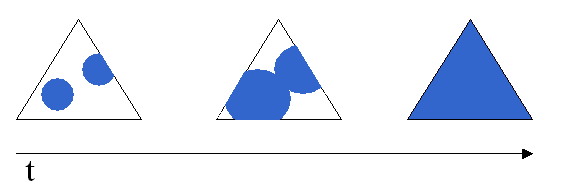 